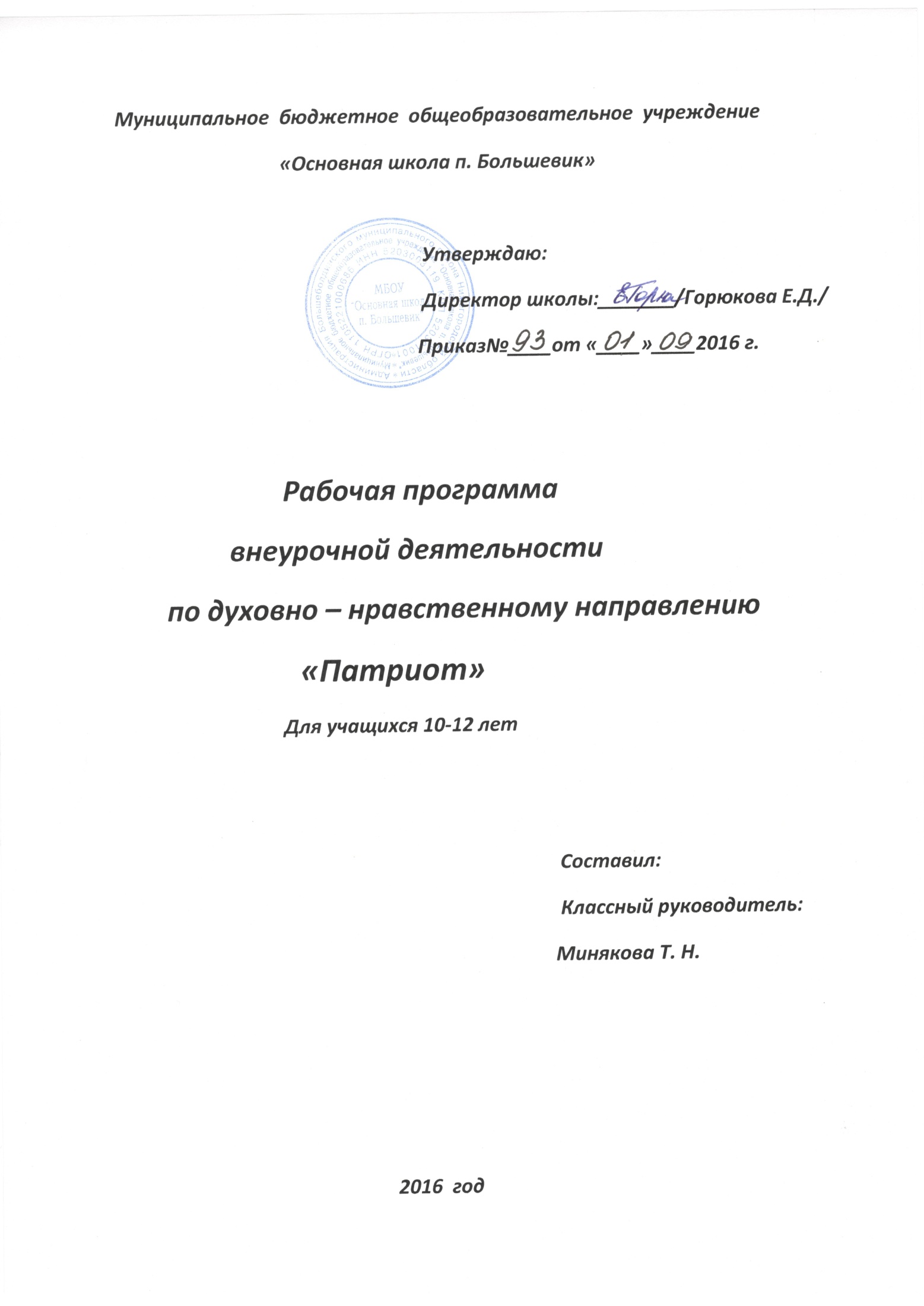 Пояснительная запискаРабочая программа «Патриот» по патриотическому воспитанию и формированию гражданственности для учащихся 10-12 лет муниципального бюджетного общеобразовательного учреждения «Основная школа п. Большевик» разработана на основе: - Федерального компонента государственного стандарта основного общего и среднего общего образования Министерства образования и науки РФ.- Концепции духовно-нравственного развития и воспитания личности гражданина России.- Устава школы.- Образовательной программы МБОУ «Основной школы п. Большевик»- Учебного плана МБОУ «Основной школы п. Большевик» по внеурочной деятельности.При разработке программы учтены требования, отраженные в государственных стандартах Российской Федерации и в федеральных государственных стандартах общего образования. Знания,  умения и навыки, приобретаемые учащимися на основе программы «Патриот» играют огромную роль и имеют большое значение для детей не только в настоящее время, но и в их будущей жизнедеятельности.Настоящая программа создает условия для социального, культурного и профессионального самоопределения, творческой самореализации личности ребенка, ее интеграции в системе мировой и отечественной культуры.При составлении рабочей программы «Патриот» для учащихся 10-12 лет учитывались следующие факторы:- образовательные потребности детей.- особенности учащихся класса(уровень подготовки, состояние здоровья, уровень мотивации).- уровень профессиональной компетентности кадрового потенциала, его возможности.- состояние материально-технического обеспечения школы, в том числе и учебно-методического обеспечения.Актуальность программы и общая характеристикаВ последнее десятилетие в России произошли экономические и политические изменения, которые привели к значительной социальной дифференциации населения и потере духовных ценностей. Эти изменения снизили воспитательное воздействие российской культуры и образования как важнейших факторов формирования чувства патриотизма. Стала все более заметной постепенная утрата нашим обществом традиционно российского патриотического сознания, что привело к деформации в воспитании подрастающего поколения. Говоря о патриотическом воспитании подрастающего поколения, необходимо особо подчеркнуть, что, пока не поздно, за молодежь нужно бороться, не жалея средств. То, что мы вложим в наших ребят сегодня, завтра даст соответствующие результаты, в этом заключается государственный подход каждого педагога в деле воспитания молодежи.В воспитании россиянина – гражданина и патриота – особенно важная роль принадлежит общеобразовательной школе. Именно школа призвана воспитать гражданина и патриота, раскрывать способности  и таланты, готовить их к жизни в высокотехнологичном конкурентном мире.Детский возраст является наиболее оптимальным для системы гражданско – патриотического воспитания, так как это период самоутверждения, активного развития социальных интересов и жизненных идеалов.Гражданско – патриотическое воспитание в современных условиях – это целенаправленный, нравственно обусловленный процесс подготовки подрастающего поколения к функционированию и взаимодействию в условиях демократического общества, к инициативному труду, участию в управлении социально – ценными делами, к реализации прав и обязанностей. Гражданско-патриотическое воспитание способствует становлению личности, обладающей качествами гражданина и патриота своей страны.Представленная целостная программа относится к духовно-нравственному направлению и нацелена на необходимость воспитания у учащихся ценностного отношения к России, своему народу, краю, государственной символики РФ, законам РФ, Нижегородской области, старшему поколению, к природе. Рабочая программа «Патриот» относится к тематическим программам и основывается на принципах: последовательности, гуманизации, системности, культуросообразности.Форма организации внеурочной деятельности – кружок, форма добровольного объединения детей.Описание места программы «Патриот»Рабочая программа «Патриот» рассчитана на учащихся 10-12 лет. На реализацию программы отводится 70 часов( 35 часов в 2016-2017 учебном году, 35 часов в 2017-2018 учебном году). Программа рассчитана на 2 года обучения. Форма занятий: беседа,  экскурсия, встречи с интересными людьми, практическая работа.Виды деятельности: познавательная, поисковая, конструктивная.Форма подведение итогов - результаты опроса участников образовательных отношений, участие в выставках, конкурсах.Цели рабочей программы: формирование основ патриотизма, воспитание качеств человека, которые составляют основу его коммуникативной, гражданской и социальной активности, развитие творческих способностей, воспитание уважения к культуре и истории страны. Формирование высоких моральных и психологических качеств детей и подростков, преданности Родине и готовности к ее защите. Воспитание любви к семье, семейным традициям, к своей «малой» Родине. Привитие учащимся чувства гордости, глубокого уважения и почитания символов Российской Федерации.Задачи: обучающие – способствовать развитию познавательного интереса к истории страны, родного края, историческому прошлого народа;воспитательные – способствовать формированию общественной активности личности и гражданской позиции;развивающие – содействовать развитию самостоятельности, ответственности, потребности в саморазвитии.Личностные, метапредметные и предметные результаты освоение программы «Патриот»Личностные УУД:социализация личности;формирование понятия о национальной истории и представления о вкладе своего народа в мировую историю и культуру;развитие творческого потенциала ученика;воспитание толерантности к людям других национальностей, политических взглядов и убеждений;воспитание интереса к творческой деятельности,формирование гражданского отношения к Отечеству;бережное отношение к духовным ценностям;активизировать навыки самостоятельной работы по сбору нужной информацииМетапредметные УУД:освоение способов решения проблем поискового характера, развитие продуктивного проектного мышления, творческого потенциала;формирование умения планировать, контролировать в соответствии с поставленной задачей и условиями ее реализации; определять наиболее эффективные способы решения;развитие способности осознанно строить речевое высказывание,формирование способности сравнивать, анализировать, обобщать и переносить информацию;воспитание умения и готовности вести диалог, излагать свое мнение, отношение;овладение способами ведения коллективной творческой работы; умение договариваться, распределять функции, осуществлять взаимный контроль.Предметные УУД:сформированность краеведческих знаний;сформированность интереса к изучению истории, родословной своей семьи, жизни родных и близких, верно служивших и служащих сегодня Родине, знание своих корней;развитие творческих способностей, детской самостоятельности и самодеятельности.           Содержание программы «Патриот»    Рабочая программа рассчитана на два года обучения.                      Первый год обучения.Первый раздел «Моя семья – моя Россия» . Содержание программного материала: что мы знаем и не знаем о том, откуда я, где мои корни; работа в семейном архиве, установление имен и фамилий своих предков; сбор воспоминаний родственников, фотографий, реликвий, заметок различного характера, работа по восстановлению фактов из жизни далеких предков, изучение значения твоего рода и истории страны.Второй раздел «Россия – наша Родина». Содержание программного материала: символы государства, историческая справка, географическая справка, народы, населяющие нашу страну, особенности их культуры и истории; ознакомление с образцами народного искусства; природное разнообразие, охрана природы, основы экологической культуры, роль природы в сохранении здоровья человека.                                      Второй год обученияПервый раздел «Мой край родной». Содержание программного материала:Символы Нижегородской области, культурное наследие родного края, народы, их нравы и традиции.Второй раздел «Пусть не померкнет никогда веков связующая нить». Содержание  программного материала: Великая Отечественная война в судьбах наших земляков, встречи с ветераном Великой Отечественной войны, памятники героям.Тематическое планирование программы                        « Патриот »                                          Первый год обучения                                      Первый раздел                     Моя семья – моя Россия Второй раздел                      Россия – наша РодинаТематическое планирование программы                       « Патриот»                      Второй год обучения                      Первый раздел «Мой край родной»                                  Второй разделПусть не померкнет никогда веков связующая нитьПланируемые результаты изучения учащимися программы «Патриот»1 год обученияУчащиеся должны знать:- историю своего рода, своей семьи;- историю семейных реликвий;- традиции и обычаи своей семьи;- историю государственных символов России;- культуру своего народа, традиции,обычаи,обряды.Учащиеся должны уметь:- составить родословную своей семьи, вести семейную летопись;- хранить семейные реликвии;-рассказать об истории своего Отечества;- рассказать о культуре своего народа, его традициях, обычаях, обрядах;- рассказать о соотечественниках, прославивших Россию своими подвигами и деяниями( в том числе о своих предках, родных и близких людях);- уметь при необходимости защитить честь и достоинство Родины;- уметь правильно анализировать события, происходящие в стране.2 год обученияУчащиеся должны знать;- символику Нижегородской области;- историю малой Родины и родного края;- историю религий народов исконно проживающих на территории Нижегородской области;- имена и историю жизни знаменитых соотечественников , прославивших Россию;- народные промыслы Нижегородского края.Учащиеся должны уметь:- рассказать о символике Нижегородской области;- оформить тематический альбом;- рассказать о родном крае, его истории и достопримечательностях.С целью контроля эффективности рабочей программы «Патриот» организуется мониторинг эффективности внедрения программы, который проводится 1 раз в полгода.Формы и средства контроля:- диагностика личностного роста;- педагогическое наблюдение;- портфолио достижений;- участи в акциях, конкурсах;- анкетирование учащихся;- выполнение проектов;- оформление альбомов.Наименование разделов и темНаименование разделов и темХарактеристика основных видов деятельностиХарактеристика основных видов деятельностиХарактеристика основных видов деятельностиКол-во часовФорма проведенияФорма контроля1.Общие сведения о родословной. Понятия и термины1.Общие сведения о родословной. Понятия и терминыОбъяснение понятийОбъяснение понятийОбъяснение понятий      1Беседа, работа со словарем2.Что такое семья, род?2.Что такое семья, род?Объяснение основных понятийОбъяснение основных понятийОбъяснение основных понятий      3БеседаСочинение3.Профессии в моей родословной. Наш семейный альбом.3.Профессии в моей родословной. Наш семейный альбом.Беседа о профессиях в семье и составление семейного альбомаБеседа о профессиях в семье и составление семейного альбомаБеседа о профессиях в семье и составление семейного альбома      3Беседа4.Как составить родословную4.Как составить родословнуюСоставление родословнойСоставление родословнойСоставление родословной      3Урок-практикумвзаимопроверка5.Реликвия в моей семье.5.Реликвия в моей семье.Объяснение понятия слова «реликвия», беседа о семейных реликвияхОбъяснение понятия слова «реликвия», беседа о семейных реликвияхОбъяснение понятия слова «реликвия», беседа о семейных реликвиях      2Выставка6.Семейные традиции и праздники6.Семейные традиции и праздникиБеседа о семейных традициях и праздникахБеседа о семейных традициях и праздникахБеседа о семейных традициях и праздниках      3Беседа, игры, конкурсы7.Известные люди рода.7.Известные люди рода.Беседа, рассказБеседа, рассказБеседа, рассказ      3Творческие работы7.Известные люди рода.7.Известные люди рода.      3Творческие работыНаименование разделов и темХарактеристика основных видов деятельностиКол-во часовФорма проведенияФорма контроля1.Государственные символы России.Знакомство с историей гимна, герба и флага России      3Классный час2.Народы России, их культуры и истории.Знакомство с народами, населяющими нашу страну      3Классный часСообщения3.Государственные праздники РоссииЗнакомство с праздниками России       3Классный часСообщения, кроссворд5.Народный календарь        2Час общенияСоставление презентации6.Народное искусство РоссииОзнакомление с народными промыслами России        3Беседа, просмотр презентаций7. Красота родной природы        3Час общенияИтого:      35Наименование разделов и темХарактеристика основных видов деятельностиКол-во часовФорма проведенияФорма контроля1.Культурное наследие родного краяРассказ о поэтах, художниках родного края. Чтение стихов.      4Посещение картинной галереиЧтение стихов2.Символы Нижегородской области.Рассказ      2Классный часСообщения3.Этнография родного края.      2Урок-презентация4. Народы, населяющие Нижегородскую область, их нравы и традиции.Знакомство с разнообразием народов. Беседа      3Час общения5.Альбом «Знай и люби свой край»Составление альбома      3Рисунки, сочинения, докладыВикторина6. «Юный экскурсовод»Подготовка текстов и презентаций для проведения экскурсий      4Подготовка экскурсоводов, проведение экскурсийВедение экскурсии7.Народные промыслы нашего края.Рассказы о народных промыслах      2Уроки-презентацииНаименование разделов и темХарактеристика основных видов деятельностиКол-во часовФорма проведенияФорма контроля1.Улицы ГерояЗнакомство с героями, в честь которых названы улицы      3Цикл краеведческих часов2.Герои- земляки      3Устный журнал3.Встреча с ветераном Великой Отечественной войныБеседа с ветераном о ВО войне и его судьбе      2ВстречаМини-сочинение4.Великая Отечественная война в истории моего района.Посещение краеведческого музея      5Экскурсия в с.Молчаново5.Конкурс чтецов «Дороги войны- дороги Победы»Чтение стихотворений      2КонкурсИтого:      35